Working Group on the Legal Development of the Madrid System for the International Registration of MarksSeventeenth SessionGeneva, July 22 to 26, 2019DRAFT Agendaprepared by the SecretariatOpening of the SessionElection of the Chair and two Vice-ChairsAdoption of the Agenda
		See the present document.  Replacement
	See document MM/LD/WG/17/2.  Other Proposed Amendments to the Regulations Under the Protocol Relating to the Madrid Agreement Concerning the International Registration of Marks
	See document MM/LD/WG/17/3.  Findings of the Survey on Acceptable Types of Marks and Means of Representation
	See document MM/LD/WG/17/4.  Notification of Provisional Refusal – Time Limit to Reply and Ways in Which to Calculate that Time Limit
	See document MM/LD/WG/17/5.  Possible Reduction of the Dependency Period
	See document MM/LD/WG/17/6.  Possible Options for the Introduction of New Languages into the Madrid System
	See document MM/LD/WG/17/7.Possible Amendments to Rule 9 of the Common Regulations Under the Madrid Agreement Concerning the International Registration of Marks and the Protocol Relating to that Agreement
		See document MM/LD/WG/17/8.Proposal by the Delegation of Switzerland
		See document MM/LD/WG/17/9.Summary by the ChairClosing of the Session[End of document]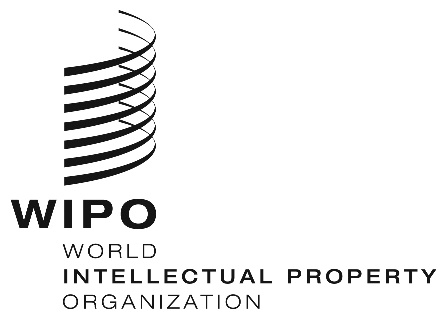 E  MM/LD/WG/17/1 Prov. 3     MM/LD/WG/17/1 Prov. 3     MM/LD/WG/17/1 Prov. 3   ORIGINAL:  EnglishORIGINAL:  EnglishORIGINAL:  EnglishDATE:  June 21, 2019DATE:  June 21, 2019DATE:  June 21, 2019